    美語村文教事業股份有限公司 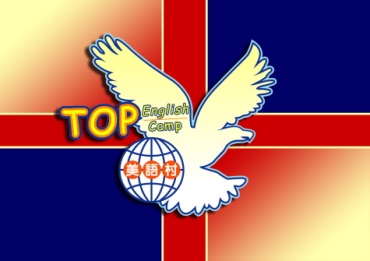 TOP English Camp                     報  名  表1). 請將報名表填妥後回寄  topenglishcamp@yahoo.com.tw2). TEL：(03)379-2883分機806，或手機號碼 0910-777-018應徵職務美語營助教美語營助教美語營助教填表日期填表日期民國106 年  月  日民國106 年  月  日民國106 年  月  日民國106 年  月  日請在此貼上一張照片生活照也可!中文姓名英文名字英文名字請在此貼上一張照片生活照也可!性   別出生年月日出生年月日民國   年    月   日民國   年    月   日民國   年    月   日現年  歲  歲請在此貼上一張照片生活照也可!身 份 證字 號如果已通過英檢考試請勾選或多益750分以上如果已通過英檢考試請勾選或多益750分以上中高級  □中級多益____分中高級  □中級多益____分中高級  □中級多益____分中高級  □中級多益____分請在此貼上一張照片生活照也可!身   高    公分    公分    公分體   重體   重    公斤    公斤    公斤    公斤此身高體重資料，為營隊制服之尺寸。聯絡電話手機號碼手機號碼Email戶籍地址通訊地址教育程度學    校    名    稱學    校    名    稱學    校    名    稱學    校    名    稱科    系科    系科    系科    系目前就讀年級目前就讀年級高中(必填)畢業畢業大學(必填)社團經驗 / 工作單位(如有攝影社經驗請註明，可加分)社團經驗 / 工作單位(如有攝影社經驗請註明，可加分)社團經驗 / 工作單位(如有攝影社經驗請註明，可加分)社團經驗 / 工作單位(如有攝影社經驗請註明，可加分)職    務職    務職    務職    務任 職 時 間任 職 時 間社團經驗1社團經驗2工作經歷年  月至  年  月年  月至  年  月緊急聯絡人姓       名姓       名關係關係聯 絡 電 話聯 絡 電 話聯 絡 電 話聯 絡 電 話手 機 號 碼手 機 號 碼緊急聯絡人備註-1您參加本次助教甄選，如由同學或朋友介紹，請填寫您的推薦人姓名，如沒有推薦人則不必填寫。                              推薦人(中文姓名)： ______________您參加本次助教甄選，如由同學或朋友介紹，請填寫您的推薦人姓名，如沒有推薦人則不必填寫。                              推薦人(中文姓名)： ______________您參加本次助教甄選，如由同學或朋友介紹，請填寫您的推薦人姓名，如沒有推薦人則不必填寫。                              推薦人(中文姓名)： ______________您參加本次助教甄選，如由同學或朋友介紹，請填寫您的推薦人姓名，如沒有推薦人則不必填寫。                              推薦人(中文姓名)： ______________您參加本次助教甄選，如由同學或朋友介紹，請填寫您的推薦人姓名，如沒有推薦人則不必填寫。                              推薦人(中文姓名)： ______________您參加本次助教甄選，如由同學或朋友介紹，請填寫您的推薦人姓名，如沒有推薦人則不必填寫。                              推薦人(中文姓名)： ______________您參加本次助教甄選，如由同學或朋友介紹，請填寫您的推薦人姓名，如沒有推薦人則不必填寫。                              推薦人(中文姓名)： ______________您參加本次助教甄選，如由同學或朋友介紹，請填寫您的推薦人姓名，如沒有推薦人則不必填寫。                              推薦人(中文姓名)： ______________您參加本次助教甄選，如由同學或朋友介紹，請填寫您的推薦人姓名，如沒有推薦人則不必填寫。                              推薦人(中文姓名)： ______________您參加本次助教甄選，如由同學或朋友介紹，請填寫您的推薦人姓名，如沒有推薦人則不必填寫。                              推薦人(中文姓名)： ______________備註-2此欄由TOP填寫筆試成績筆試成績口試與整體表現口試與整體表現口試與整體表現口試與整體表現口試與整體表現口試與整體表現總評分總評分